I ОТКРЫТАЯ НАУЧНО-ПРАКТИЧЕСКАЯ КОНФЕРЕНЦИЯ 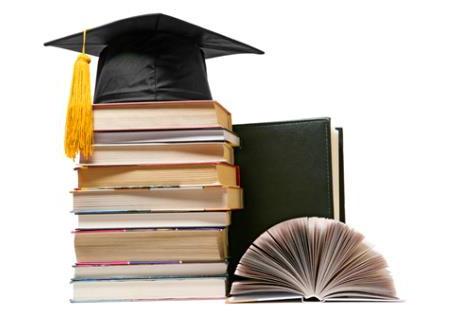 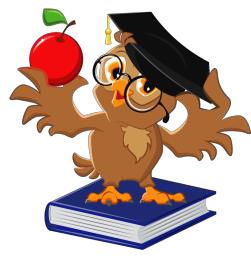 НАУЧНО-ИССЛЕДОВАТЕЛЬСКИХ РАБОТ«Молодые исследователи»17 мая 2019 г.Программа конференции: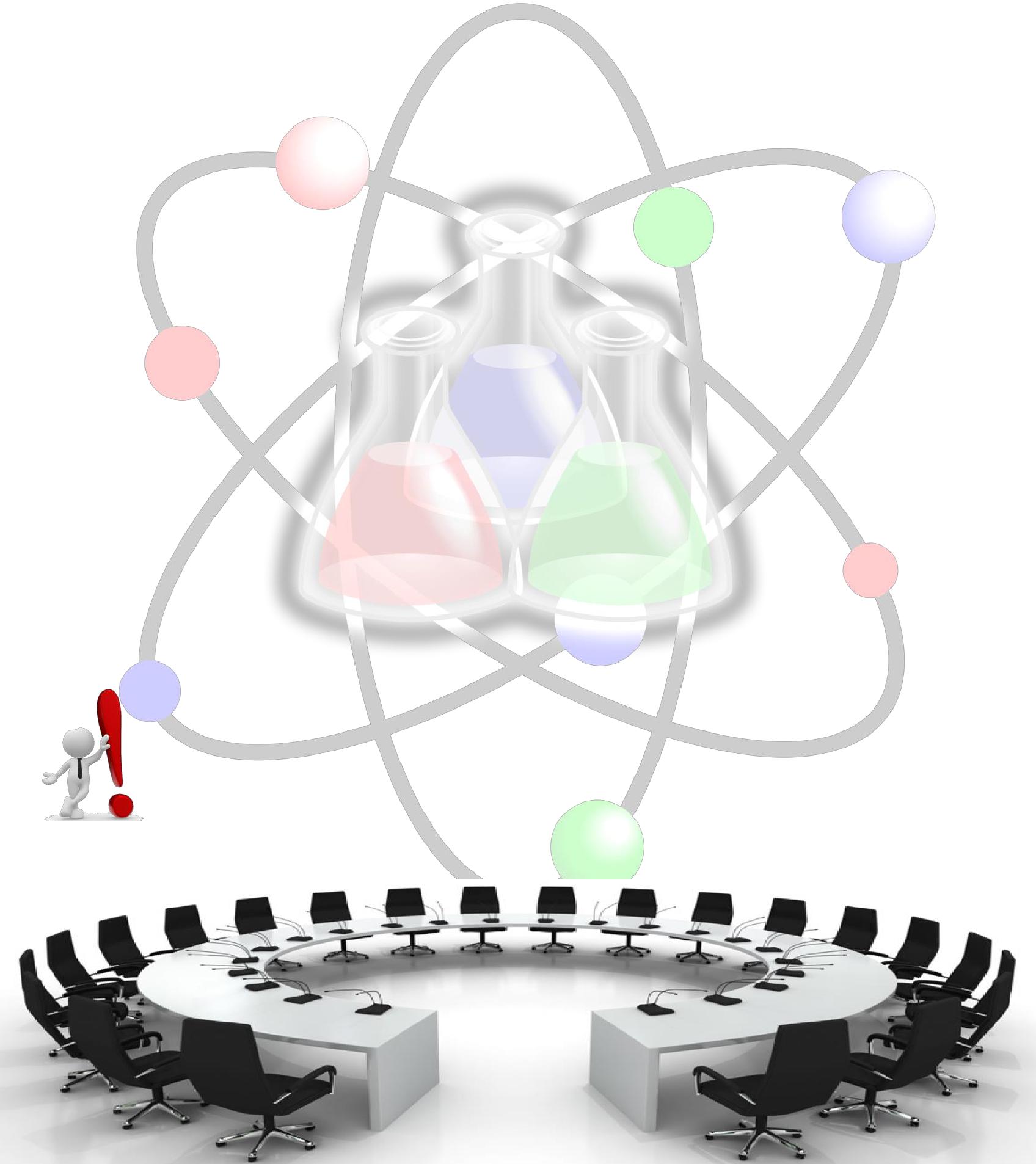 Место проведения: КГБПОУ ЧГТТ  ул. Центральная,56Организатор: КГБПОУ ЧГТТ  Участники: обучающиеся 7-10-х классов, студентыСекции:«Первые шаги в горном деле»Охрана общественного здоровья, физическая культура и спортЭкология и природопользованиеРегламент проведения конференции:12.30 -13.00 – регистрация участников13.00 -13.15- открытие конференции13.20-14.20 – работа секций14.25-14.35 - кофе-пауза14.40 - 15.20 – мастер-классы, деловая игра15.30-16:00 –закрытие конференцииРезультаты конференции будут размещены на сайте конференции https://chgtt.siteedu.ru/partition/31104/#megamenuВся информация о конференции представлена на сайте КГБПОУ «Чегдомынский горно-технологический техникум» https://chgtt.siteedu.ru/partition/31104/#megamenu/